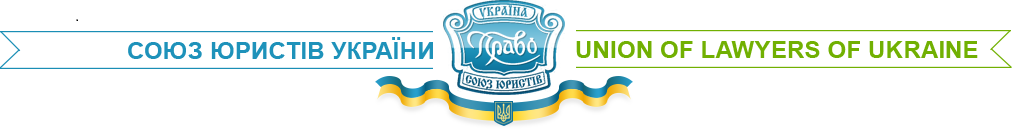 Запорiзька обласна органiзацiя Союзу юристiв УкраїниЗВІТпро діяльність організації за 2020 рік.Запорізька обласна організація Союзу юристів України в особі голови організації Біленко В.А., членів ради організації, а також активних членів первинних організацій ЗОО тісно співпрацюють з Запорізькою обласною державною адміністрацією та районними державними адміністраціями, Запорізькою обласною радою та районними радами, а також селищними та сільськими радами, з Південно-Східним міжрегіональним управлінням Міністерства юстиції, з Запорізьким місцевим центром з надання безоплатної вторинної правової допомоги та Регіональним центром з надання безоплатної вторинної правової допомоги у Донецькій та Запорізькій областях, судами, правоохоронними органами області, громадськими організаціями юридичного спрямування, ВУЗами міста та області юридичного спрямування.Запорізька обласна організація Союзу юристів України об’єднує в своєму складі  працівників органів прокуратури, національної поліції, депутатів місцевих рад, науковців, політичних та державних діячів, юристів-журналістів, експертів, адвокатів, юристів підприємств всіх форм власності.  Члени організації продовжують працювати у складі поліцейської комісії при Головному управлінні Національної поліції в Запорізькій області, поліцейської комісії Управління патрульної поліції в Запорізькій області та поліції охорони при ГУНП в Запорізькій області, громадській раді при Головному управлінні ДПС у Запорізькій області.Голова Запорізької обласної організації Союзу юристів України увійшов до складу розробників навчальної програми правоохоронної діяльності, юридичного факультету Дніпропетровського державного університету внутрішніх справ.Запорізька обласна організація Союзу юристів України представлена в Запорізькій обласній міжвідомчій координаційно-методичній раді з правової освіти населення, членом якої є Біленко О.В.У 2020 році члени Союзу юристів України перебувають у склад Ради адвокатів Запорізької області, кваліфікаційної та дисциплінарної палати, а також у Вищій кваліфікаційно-дисциплінарній комісії Національної асоціації адвокатів України. За результатом проведення місцевих виборів 25 жовтня 2020року, члени Союзу юристів обрані депутатами місцевих рад, Запорізької обласної ради, Запорізької міської ради, увійшли до складу виконкомів Рад. Секретарем Запорізької міської ради обрано члена Союзу юристів України Наумова Г. Б..Член Союзу юристів України Балковий Р.Л. приймає участь в роботі Комісії з оцінювання якості, повноти та своєчасності надання адвокатами безоплатної правової допомоги. Заступник голови Комісії. Виконуючи постанови з’їзду Союзу юристів України та в рамках раніше прийнятої стратегії розвитку діяльності Союзу юристів України та Запорізької обласної організації Союзу юристів України, за 2020 рік членами Союзу на території Запорізької області було проведено ряд заходів, круглих столів, семінарів, конференцій та наукових заходів, серед яких:У січні 2020 року Голова Запорізької обласної організації Союзу юристів України Біленко В.А. та заступник – Дємєнєва О.В. прийняли участь у засіданні Регіональної ради Запорізької області «Орден святого Пантелемона. Честь медичної професії.», членом якої є Біленко В.А. На засіданні проводився конкурсний відбір претендентів на отримання відзнаки за професіоналізм та милосердя "Орден Святого Пантелеймона" та "Медаль Святого Пантелеймона".Також у січні, заступником голови організації Дємєнєвою О.В. було організовано та проведено семінар з підвищення кваліфікації адвокатів  за темою «Податкові перевірки: допускати чи ні», участь у якому прийняли близько 50 адвокатів Запоріжжя, Запорізької області та суміжних областей.	У лютому 2020 року член організації Олексій Біленко та Олена Дємєнєва прийняли участь фінальному тренінгу пілотної групи за курсом Ради Європи «Заборона неналежного поводження в правоохоронних, безпекових та інших примусових контекстах» який стартував у жовтні 2019 року. Та успішно завершили навчання у зазначеному курсі. Учасниками курсу були адвокати, прокурори, слідчі ДБР з різних куточків України. . Навчання  такої змішаної групи  учасників надало можливість всебічно виявити найбільш проблемні питання специфічних злочинів, пов’язаних з поганим поводженням, узагальнити практику, обмінятися досвідом. Також у лютому 2020 року в Дніпропетровському державному університеті внутрішніх справ прийнято участь у всеукраїнській науково-практичній конференції «Правова держава: історія, сучасність та перспективи формування в Україні». Розпочалася науково-практична конференція із підписання меморандуму про співпрацю між Дніпропетровським державним університетом внутрішніх справ та Запорізькою обласною організацією Союзу юристів України. Підписантами з обох сторін виступили проректорка ДДУВС Лариса Наливайко та голова Запорізької обласної організації Союзу юристів України Валерій Біленко. Даним меморандумом передбачається розширення співробітництва з професійною спільнотою юристів. 	У березні 2020 року Валерій Біленко та Олена Дємєнєва, яка є також членом моніторингової групи Міжнародного товариства з прав людини, прийняли участь у робочій зустрічі в рамках проекту «Зміцнення верховенства права в Україні». У заході прийняли участь судді, адвокати, журналісти, представники громадських організацій  та студенти юридичного факультету ЗНУ та обговорювалися теми щодо тривалості судового процесу, порушення права на захист, тортур та жорстокого поводження, використання «сумнівних» доказів в судовому процесі. Учасники зустрічі підтриали ідею розширенна освітньо-просвітницької діяльності серед студентів юридичного факультета та факультета журналістики, а також проведення круглих столів та семінарів, та створення окремого освітнього курсу «Школа суддівської журналістики».	У червні 2020 року Олена Дємєнєва прийняла участь тренінгу для відібраних кандидатів, для підготовки поліцейських офіцерів громад. У рамках тренінгу  були опрацьовані всі аспекти навчального процесу, для максимально ефективної підготувки поліцейських офіцерів громад до практичної діяльності нового формату. Мета тренінгу – визначити, які результати очікуються наприкінці навчання, які компетентності має опанувати кожен дільничний завдяки чіткій та структурованій навчальній програмі, а також напрацювати принципи та методику роботи тренера, розвинути відповідні навички. Так, серед ключових питань, яким приділили увагу упродовж заняття, та які планується докладніше розглянути надалі – діяльність поліцейських офіцерів громад з громадянами, толерантність під час спілкування, стресостійкість в екстремальних умовах та в цілому підготовка дільничних офіцерів поліції нового формату до дій у різноманітних ситуаціях.	Протягом серпня-грудня 2020 року, було проведено 7 інформаційно-просвітницьких заходів з подолання стигми та дискримінації щодо уразливих верст населення представниками правоохоронних органів м Запоріжжя та Запорізької області, м. Мелітополя, Енергодар, Пологи, Василівка. Слухачі обговорили поняття толерантності, поваги та рівність прав людини, розібрали кейси, створені на реальних подіях, навели приклади дискримінації, з якою стикалися в своїй професійній діяльності. Присутні поліцейські взяли активну участь у вирішенні ситуативних завдань та продемонстрували гарні знання законодавчих актів України. Всього участь у заходах прийняли близько 80 працівників правоохоронних органів.Дємєнєва Олена у жовтні 2020 року прийняла участь семінарі в рамках навчального курсу «Захист прав людини в умовах збройного конфлікту в Україні»  на тему «Права людини та міжнародне гуманітарне право: сучасний стан та перспективи розвитку».  Справи збиття Боїнга МН17 та захоплення українських моряків в Керченській протоці стали ключовими практичними кейсами для суддів та адвокатів під час другого очного семінару навчального курсу «Захист прав людини в умовах збройного конфлікту в Україні». Ці справи – яскравий приклад взаємодії норм міжнародного гуманітарного права та міжнародного права прав людини під час збройних конфліктів. Також у жовтні цього року Олена Дємєнєва разом з іншими членами Союзу прийняли участь у робочій зустрічі Міжнародного товариства з прав людини щодо підведення підсумків роботи за 2019-2020 роки.У листопаді звітного року Дємєнєва Олена прийняла участь у навчальному судовому процесі в рамках навчального курсу «Захист прав людини в умовах збройного конфлікту в Україні» в ролі судді апеляційного суду. Рішення суду, яке було винесене на підставі національного законодавства України, ЄКПЛ, практики ЄСПЛ, норм МГП та норм звичаєвого права - почули учасники навчального судового процесу. Окрім учасників курсу: суддів, адвокатів, участь у заході прийняли запрошені гості - співробітники Офісу Генерального прокурора. Найважливіший результат заходу - підвищення рівня професійної міжнародної правосвідомості.Також у листопаді 2020 року Олена Дємєнєва  прийняла участь у Експертній дискусії з питань перехідного правосуддя. Захід проводиться у партнерстві з робочою групою з питань реінтеграції тимчасово окупованих територій Комісії з питань правової реформи при Президентові УкраїниУ грудні звітного року Олена Дємєнєва прийняла участь у тренінгу для тренерів «Підвищення обізнаності представників правоохоронних органів на регіональному рівні стосовно ВІЛ/СНІДУ, наркозалежності та ЗПТ». Та вже заплановано проведення у 2021 році у м. Запоріжжі та Запорізькій області низки заходів для співробітників національної поліції.На регулярній основі проводяться розгляд звернень громадян, надаються усні та письмові консультації, надання правової допомоги.  Члени Союзу юристів України, ведуть постійну роботу в Комітетах Національної асоціації адвокатів України та Раді адвокатів Запорізької області. Перебуваючи у складі комітету з підвищення кваліфікації адвокатів прийнято участь в організації та проведенні семінарів та заходів з підвищення кваліфікації адвокатів Запорізької області та інших регіонів. Член Союзу юристів України, заступник Голови ради Запорізької обласної організації Союзу юристів України Дємєнєва О.В., веде роботу у складі Комітету захисту прав людини Національної асоціації адвокатів України.  Членом Союзу юристів України Рижий А.В. постійно, на умовах Pro bono, проводяться консультації та надається правова допомога учасників АТО та ООС.   Також, член Союзу юристів України виконує обов’язки Голови дисциплінарної комісії Запорізької обласної асоціації з міні футболу.  Членами Союзу юристів України приймається участь в планових засіданнях Запорізької обласної міжвідомчої координаційно-методичної ради з правової освіти населення, на яких прийнято рекомендації в напрямку правоосвітньої роботи, її роль у формуванні правової обізнаності громадян та сприянні підвищенню рівня правової культури, правової роботи в освітніх закладах та дошкільних навчальних закладах. На виконання Меморандуму про співпрацю, укладеному між Запорізькою обласною організацією Союзу юристів України та юридичним факультетом Дніпропетровського державного університету внутрішніх справ, постійно ведеться робота. Членами Союзу юристів України, організовано проходження виробничої практики та стажування студентами Дніпропетровського державного університету внутрішніх справ.  Члени Союзу юристів України здійснюють постійний прийом громадян, надають первинну та вторинну правову допомогу. Через органи місцевого самоврядування вирішують питання забезпечення належного рівня медичних та освітніх закладів, а також, врегулювання проблем якості рівня житлово-комунальних послуг, газопостачання населенню Запоріжжя та Запорізької області. Члени Союзу при Запорізькій обласній організації Національної спілки журналістів України підтримується юридична група - юристів журналістів, яка діє на постійній основі та забезпечує правову підтримку регіональних ЗМІ. Голова Запорізької обласної організації Союзу юристів України Валерій Біленко, від імені Союзу юристів України відзначив нагородами, почесними грамотами та подяками Союзу юристів України, за активну участь у роботі Союзу та з нагоди святкування професійних свят День нотаріату, Дня юристів, День місцевого самоврядування, Дня державного виконавця, День працівника суду, з нагоди державного свята – Дня захисника України, Дня українського козацтва та Покрова Пресвятої Богородиці - найбільш професійних, досвідчених юристів Запорізької області. На постійній основі, в соціальній мережі Facebook діє сторінка - Союз Юристів України Запорізька обласна організація, яка регулярно наповнюється контентом з корисними посиланнями. Члени Союзу юристів України, на регулярній основі приймають участь в ефірі регіонального, Запорізького обласного телеканалу ЗАПОРІЖЖЯ, ЗТРК ТВ-5, ТРК АЛЕКС. Голова Ради Запорізької обласної організаціїСоюзу юристів України                       Валерій Біленко